ARA TATİL ÇALIŞMA PROGRAMI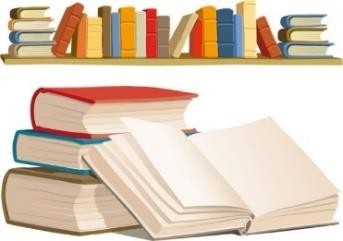 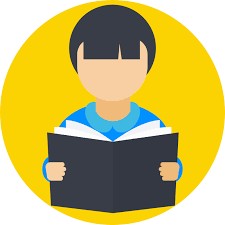       Öğrenci Adı Soyadı:   16.11.20 Pazartesi   17.11.20 Salı18.11.20 Çarşamba19.11.20 Perşembe20.11.20 Cuma21.11.20 Cumartesi22.11.20 PazarMatematik   -Konu Tekrarı (60dk)- Soru ÇözümüDoğru sayısı:Yanlış sayısı:Matematik   -Konu Tekrarı (60dk)- Soru ÇözümüDoğru sayısı:Yanlış sayısı:Fen Bilimleri   -Konu Tekrarı (60dk)- Soru ÇözümüDoğru sayısı:Yanlış sayısı:Fen Bilimleri   -Konu Tekrarı (60dk)- Soru ÇözümüDoğru sayısı:Yanlış sayısı:Matematik   -Konu Tekrarı (60dk)- Soru ÇözümüDoğru sayısı:Yanlış sayısı:Matematik   -Konu Tekrarı (60dk)- Soru ÇözümüDoğru sayısı:Yanlış sayısı:Fen Bilimleri   -Konu Tekrarı (60dk)- Soru ÇözümüDoğru sayısı:Yanlış sayısı:Türkçe-Konu Tekrarı (60dk)- Soru ÇözümüDoğru sayısı:Yanlış sayısı:Din KültürüKonu Tekrarı (40dk)- Soru ÇözümüDoğru sayısı:Yanlış sayısı:Türkçe-Konu Tekrarı (60dk)- Soru ÇözümüDoğru sayısı:Yanlış sayısı:Türkçe-Konu Tekrarı (60dk)- Soru ÇözümüDoğru sayısı:Yanlış sayısı:- TC. İNK. TAR VE ATATÜRKÇÜLÜKKonu Tekrarı (60dk)- Soru ÇözümüDoğru sayısı:Yanlış sayısı:Din KültürüKonu Tekrarı (40dk)- Soru ÇözümüDoğru sayısı:Yanlış sayısı:İngilizceKonu Tekrarı (40dk)- Soru ÇözümüDoğru sayısı:Yanlış sayısı: İngilizce  - Konu Tekrarı (40dk)- Soru ÇözümüDoğru sayısı:Yanlış sayısı: TC. İNK. TAR VE ATATÜRKÇÜLÜKKonu Tekrarı (60dk)- Soru ÇözümüDoğru sayısı:Yanlış sayısı: İngilizceKonu Tekrarı (40dk)- Soru ÇözümüDoğru sayısı:Yanlış sayısı: İngilizceKonu Tekrarı (40dk)- Soru ÇözümüDoğru sayısı:Yanlış sayısı:Türkçe-Konu Tekrarı (60dk)- Soru ÇözümüDoğru sayısı:Yanlış sayısı:Matematik   -Konu Tekrarı (60dk)- Soru ÇözümüDoğru sayısı:Yanlış sayısı:Fen Bilimleri   -Konu Tekrarı (60dk)- Soru ÇözümüDoğru sayısı:Yanlış sayısı: KİTAP OKUMA30 sayfa (en az) KİTAP OKUMA30 sayfa (en az) KİTAP OKUMA30 sayfa (en az) KİTAP OKUMA30 sayfa (en az) KİTAP OKUMA30 sayfa (en az) KİTAP OKUMA30 sayfa (en az) KİTAP OKUMA30 sayfa (en az)